121/2MATHEMATICS      ALT 1FORM 3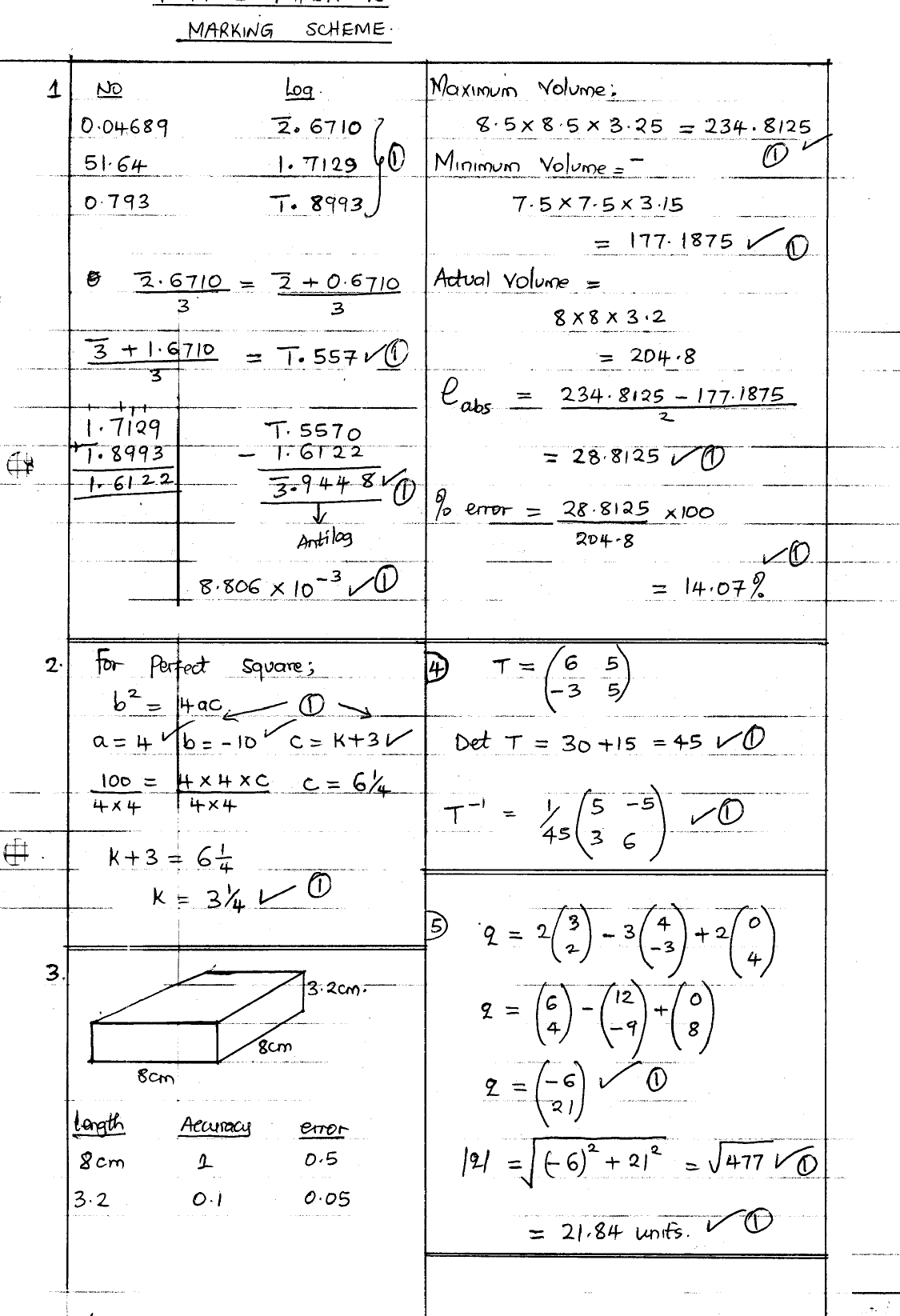 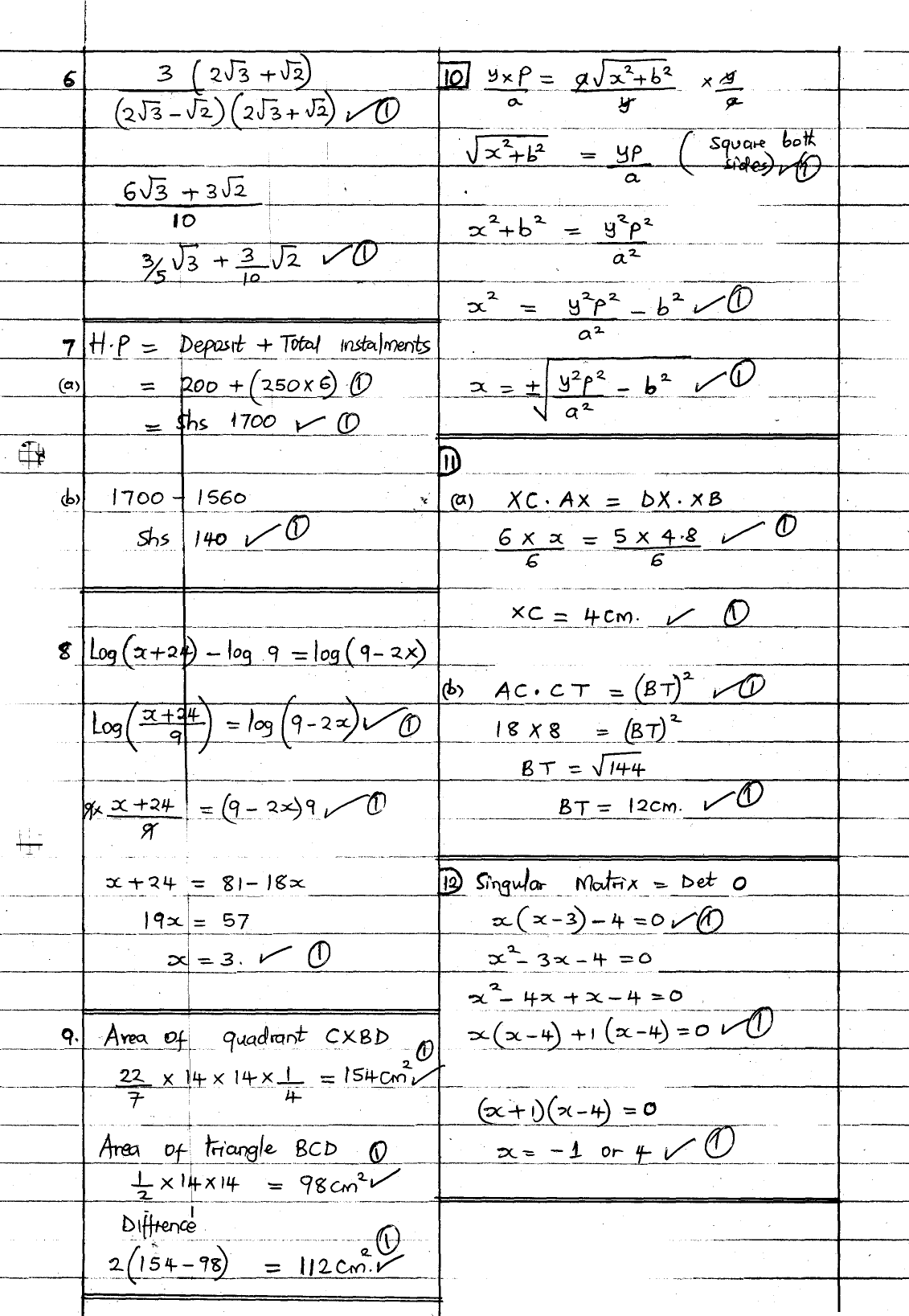 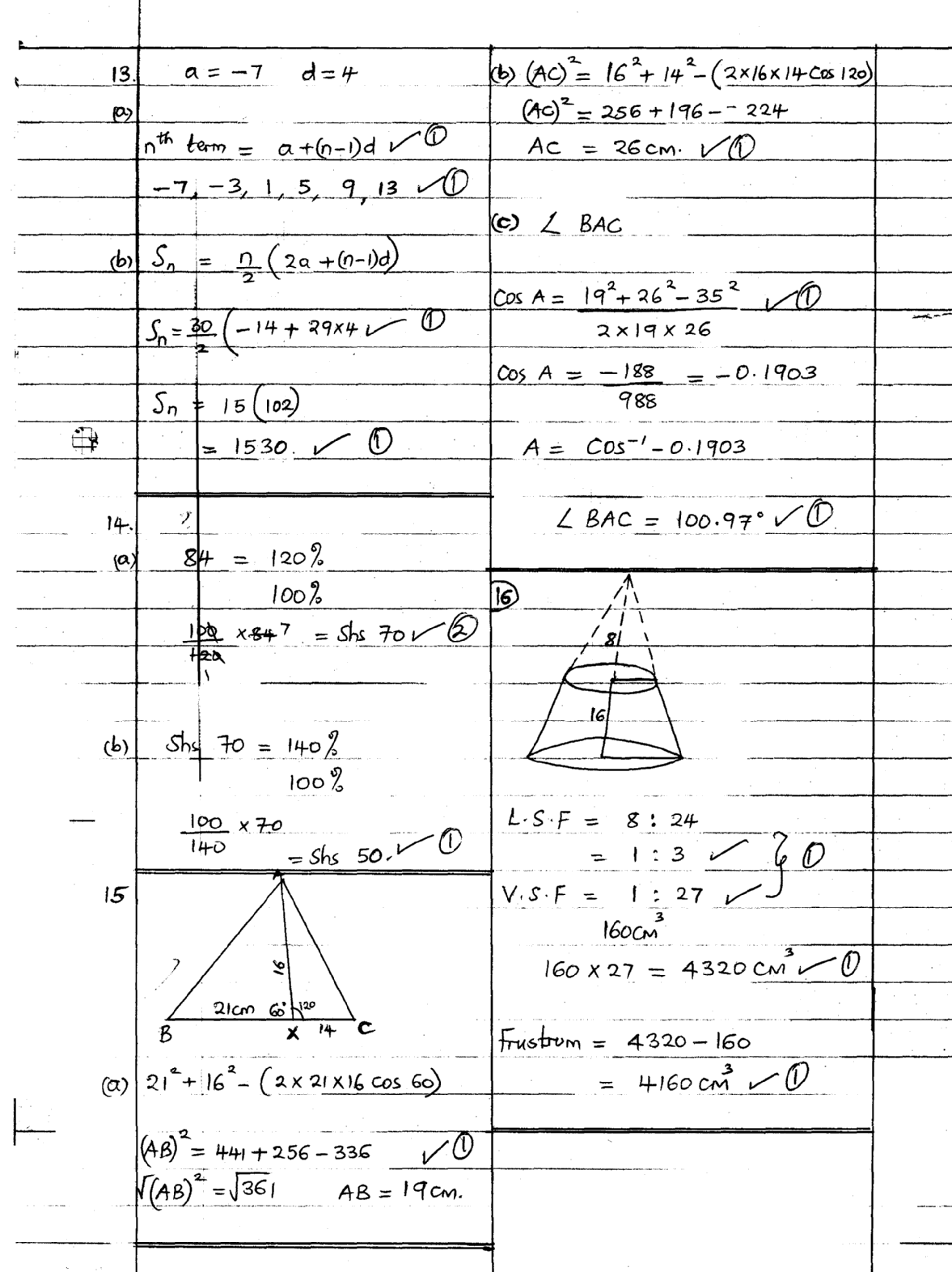 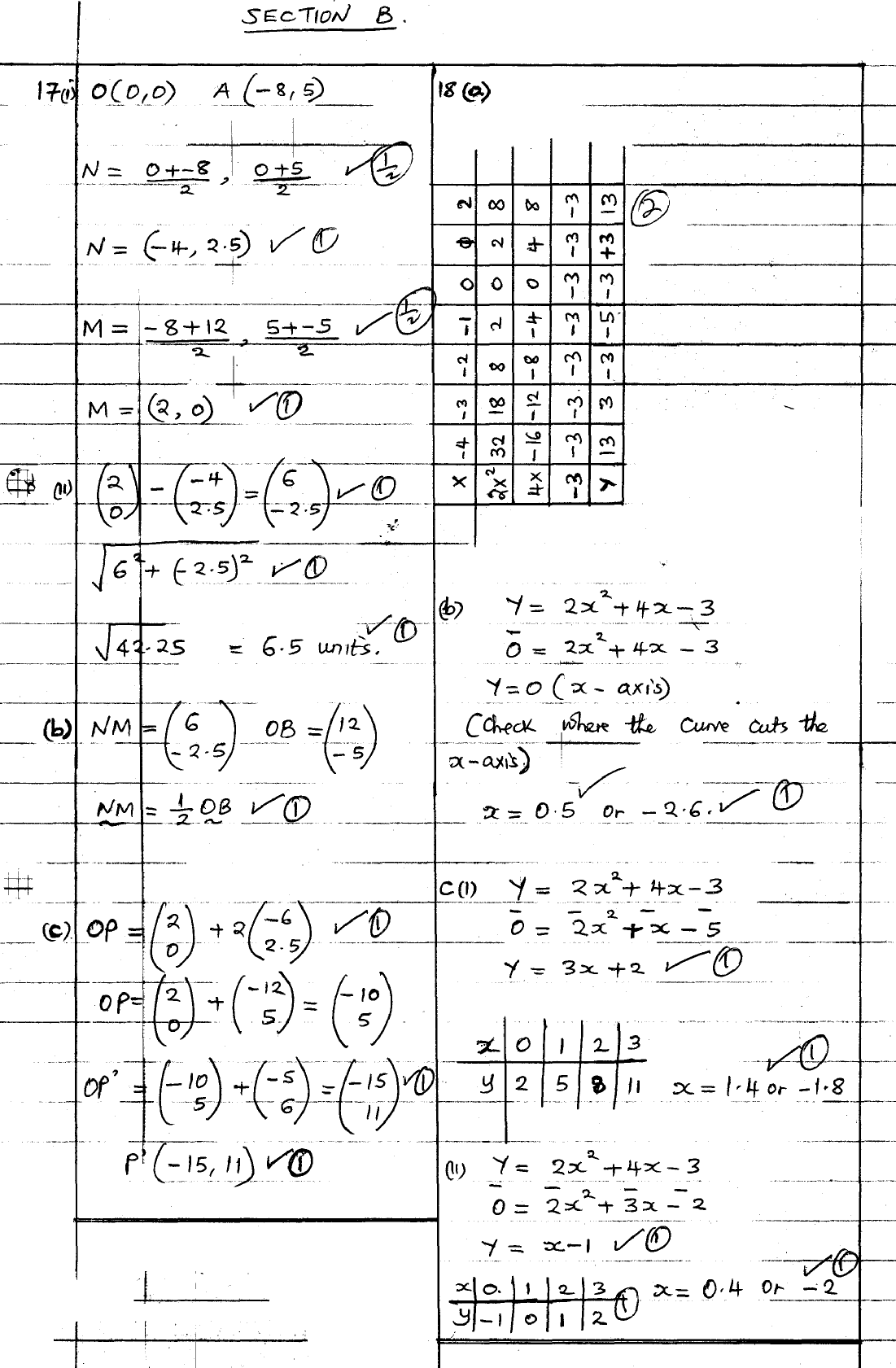 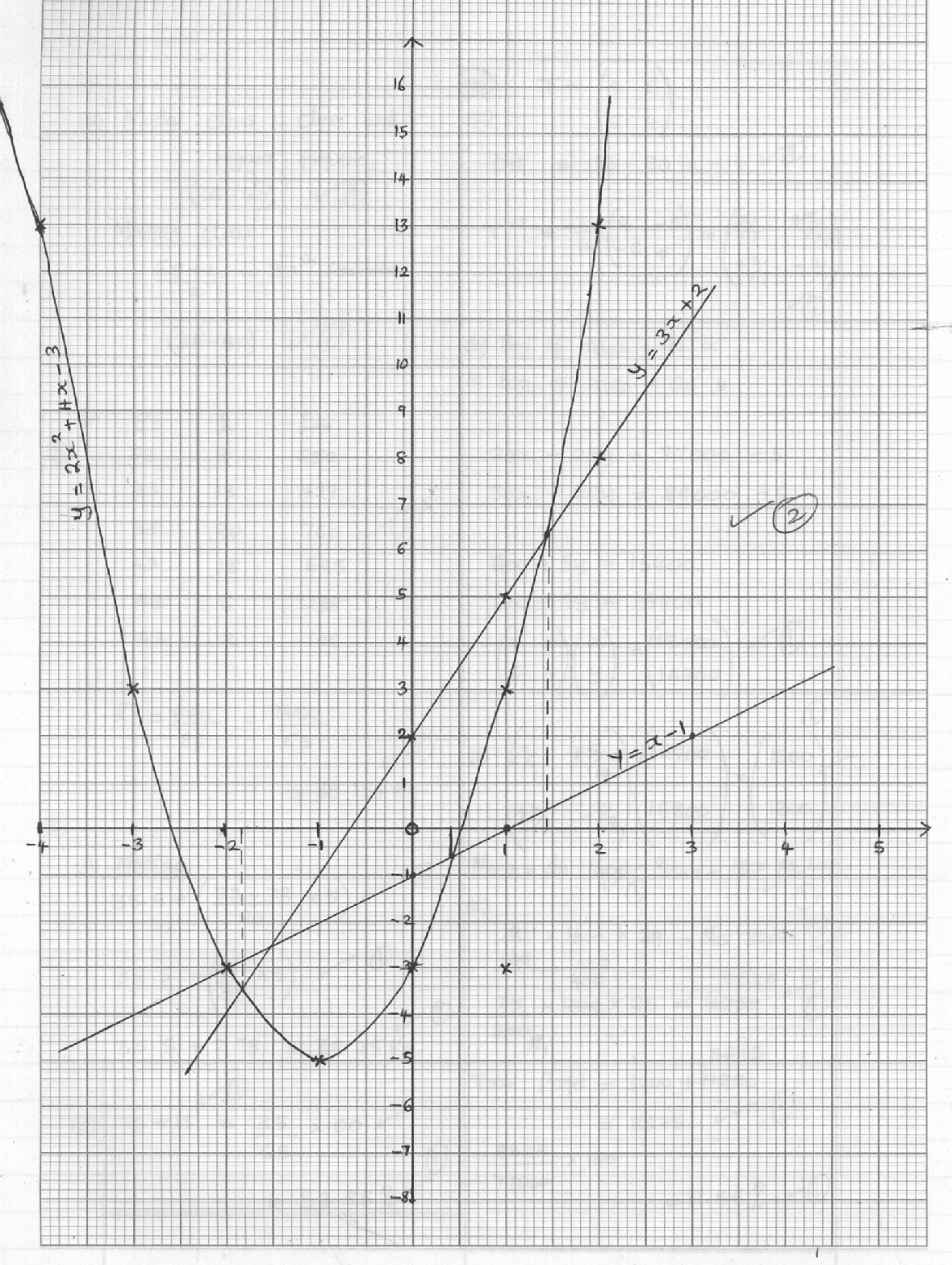 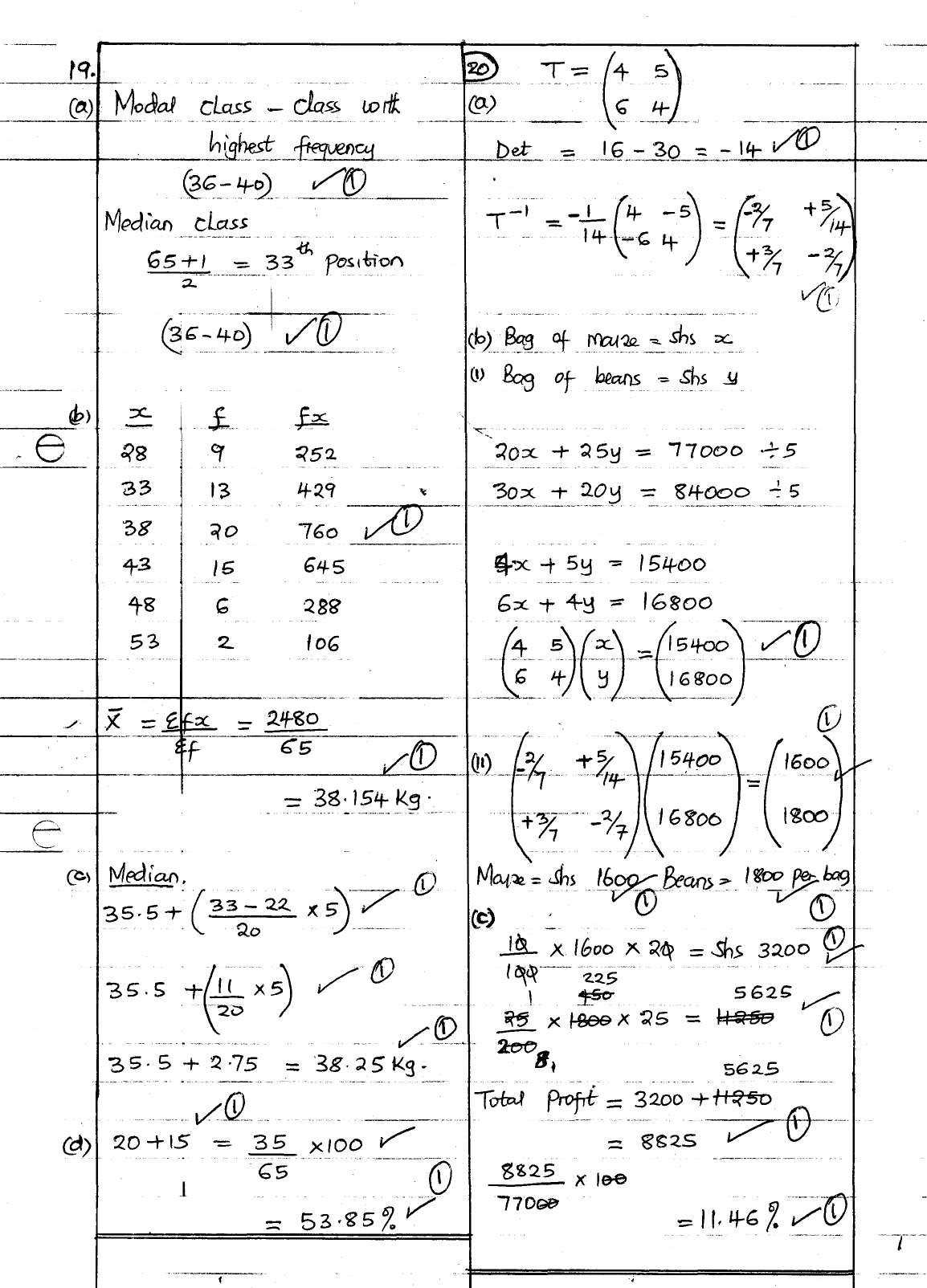 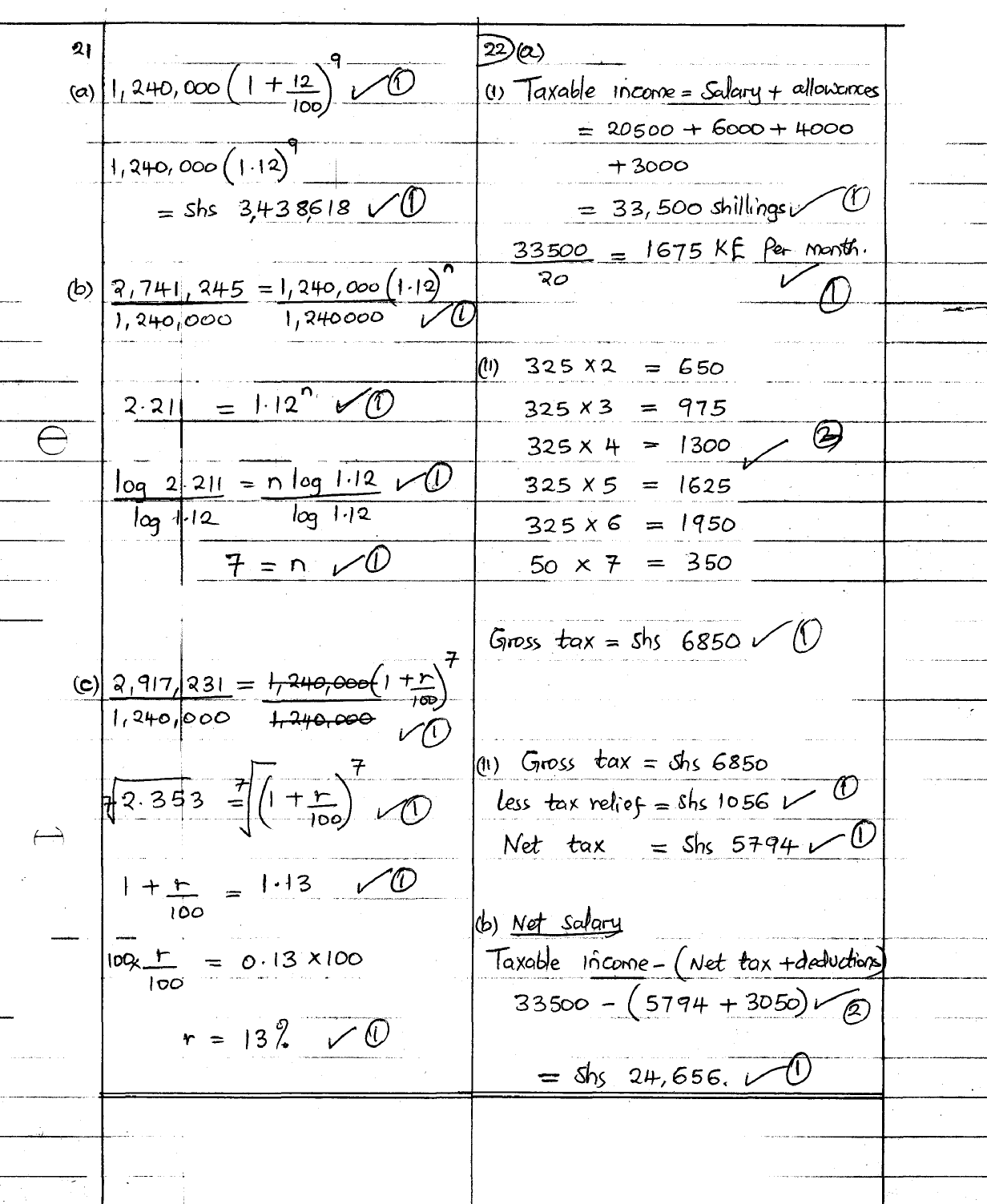 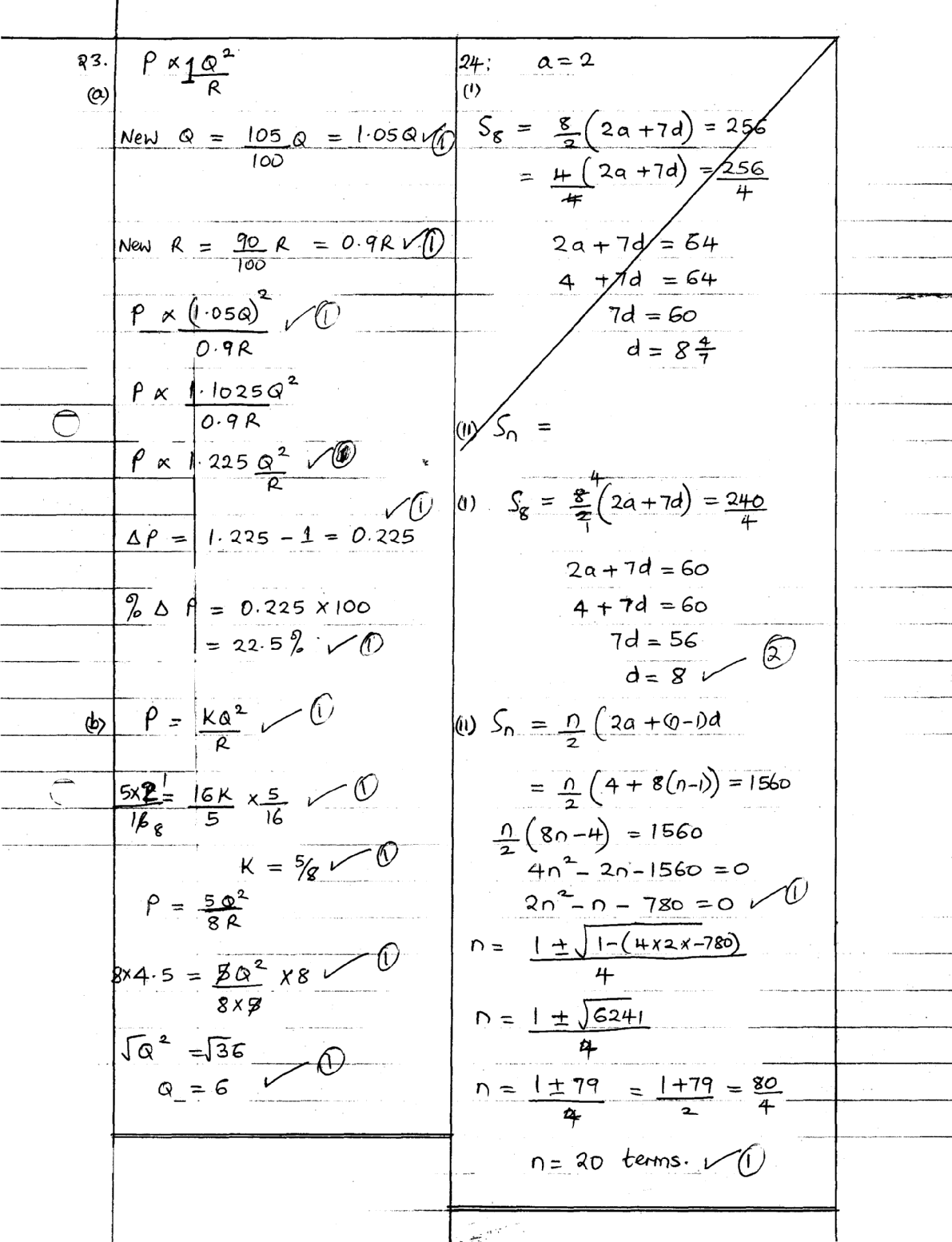 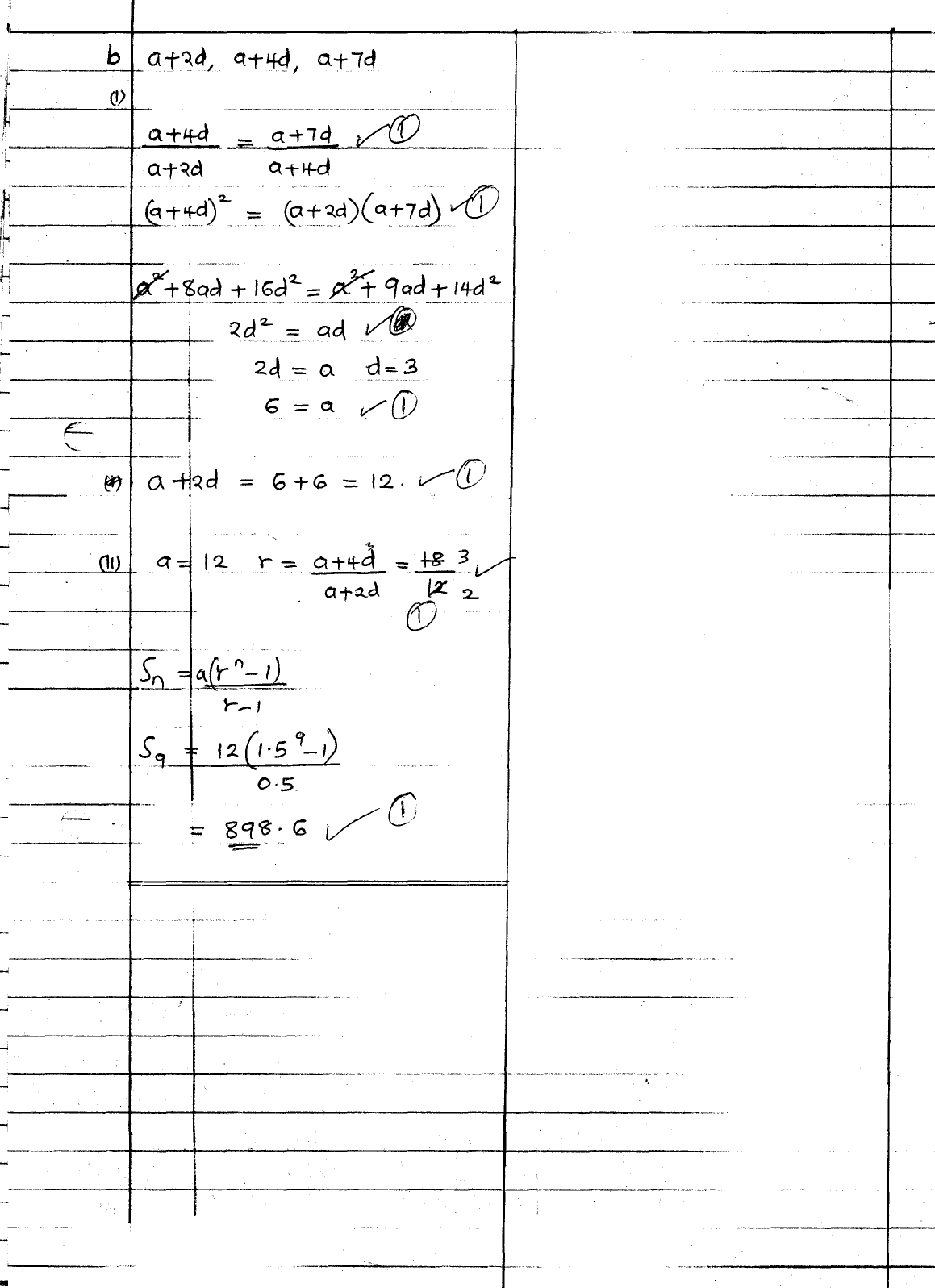 